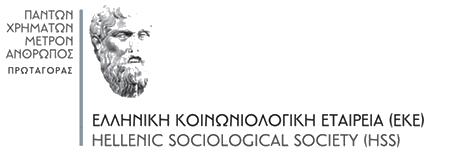 9ο Συνέδριο της Ελληνικής Κοινωνιολογικής Εταιρείας/ΕΚΕΑθήνα, 30 Οκτωβρίου – 1 Νοεμβρίου 2024«1974 – 2024. Κοινωνία και Κοινωνιολογία στην Ελλάδα πενήντα χρόνια από την αποκατάσταση της δημοκρατίας»ΔΕΛΤΙΟ ΑΤΟΜΙΚΗΣ ΣΥΜΜΕΤΟΧΗΣ ή ΕΙΔΙΚΗΣ ΣΥΝΕΔΡΙΑΣΟνοματεπώνυμο: Ιδιότητα: Φορέας: Τίτλος εισήγησης:Θεματική ενότητα: Email:   				Τηλέφωνο επικοινωνίας: ΠΑΡΑΚΑΛΟΥΜΕ ΣΥΜΠΛΗΡΩΣΤΕ ΤΗΝ ΠΡΟΤΙΜΗΣΗ ΣΑΣ:ΔΙΑ ΖΩΣΗΣ               ΑΠΟ ΑΠΟΣΤΑΣΗΑποστολή του Δελτίου μέχρι 15 Μαΐου 2024 στην ακόλουθη διεύθυνση ηλεκτρονικού ταχυδρομείου: eke.socioconf2024@gmail.com. 